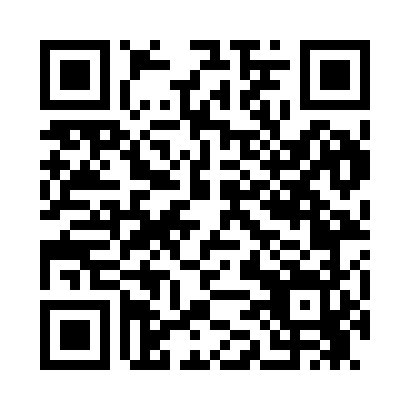 Prayer times for Dennisville, New Jersey, USAMon 1 Jul 2024 - Wed 31 Jul 2024High Latitude Method: Angle Based RulePrayer Calculation Method: Islamic Society of North AmericaAsar Calculation Method: ShafiPrayer times provided by https://www.salahtimes.comDateDayFajrSunriseDhuhrAsrMaghribIsha1Mon4:025:371:035:008:2910:042Tue4:035:381:045:008:2910:043Wed4:045:381:045:008:2910:034Thu4:045:391:045:008:2910:035Fri4:055:391:045:018:2910:036Sat4:065:401:045:018:2810:027Sun4:075:401:045:018:2810:028Mon4:085:411:055:018:2810:019Tue4:095:421:055:018:2710:0010Wed4:105:421:055:018:2710:0011Thu4:105:431:055:018:279:5912Fri4:115:441:055:018:269:5813Sat4:125:441:055:018:269:5714Sun4:135:451:055:018:259:5715Mon4:145:461:055:018:259:5616Tue4:165:471:055:018:249:5517Wed4:175:471:065:018:239:5418Thu4:185:481:065:018:239:5319Fri4:195:491:065:018:229:5220Sat4:205:501:065:008:219:5121Sun4:215:511:065:008:219:5022Mon4:225:511:065:008:209:4923Tue4:235:521:065:008:199:4824Wed4:255:531:065:008:189:4625Thu4:265:541:065:008:179:4526Fri4:275:551:064:598:169:4427Sat4:285:561:064:598:169:4328Sun4:295:571:064:598:159:4229Mon4:315:571:064:598:149:4030Tue4:325:581:064:588:139:3931Wed4:335:591:064:588:129:38